www.bury.cztel: xxx email: xxx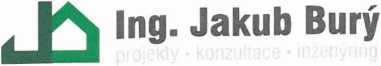 NABÍDKA PROJEKČNÍCH PRACÍPRŮVODNÍ ZPRÁVASOUHRNNÁ TECHNICKÁ ZPRÁVASITUAČNÍ VÝKRESYDOKUMENTACE OBJEKTŮD.1 Dokumentace stavebních a inženýrských objektůSO 01 Pavilon LD.1.1 Architektonicko-stavební řešeníD.1.2 Stavebně konstrukční řešení - betonové konstrukceD.1.2 Stavebně konstrukční řešení - ocelové konstrukceD.1,4a Zdravotnětechnické instalaceD.1,4b VzduchotechnikaD.1.4c Elektroinstalace - silnoproudD.1.4d Ústřední vytápěníD.1,4e PlynoinstalaceD.1,4f Elektroinstalace - slaboproudD.1.5 Zpevněné plochy a oploceníD.2 Dokumentace technických a technologických zařízeníD.2.1 VýtahSouhrnný výkaz výměrD.3 Projekt interiéruTermíny:Doba trvání projekčních prací	31.12.2020Cena za projekt pro provádění stavby Cena za projekt interiéruV Kroměříži 10. 9. 2020Název akce:Přestavba pavilonu L v DOZP Barborka na denní stacionářInvestor:Město Kroměříž, Velké náměstí 115, 767 01 KroměřížIČ: 00287351Kontakt:xxxStupeň:Dokumentace pro provádění stavbyZodpovědný projektant:Ing. Jakub Burý, ČKAIT 1301735Cena prací celkemDPH	21%Cena prací včetně DPH329 000 Kč69 090 Kč398 090 Kč